Ovaj izveštaj predstavlja rad Ministarstva administracije lokalne samouprave – MALS za period januar – decembar 2021. godine.Izveštaj opisuje aktivnosti svih organizacionih jedinica MALS-a sa posebnim naglaskom  na četiri glavne oblasti koje čine ciljeve rada ministarstva prema godišnjem planu rada za 2021. godinu.Izveštaj je sasatavljao  Odsek za koordinisanje politika.Tačnost podataka je odgovornost odeljenja i organizacionih jedinica MALS-a.SadržajSkraćenice EA		              Evropska agenda,AKK-ZKO	              Zajednica kosovskih opština,BB-SB		              Svetska banka ,BIRN_BIMN	              Balkanska istraživačka mreža novinarstva,COVID 19	              Pandemija Coronavirusa, ECDC		              Evropski centar za prevenciju i kontrolu bolesti,GIZ		              Nemačko društvo za međunarodnu saradnju ,IE-EI		              Evropske integracije,IKAP-KIJA                     Kosovski institut za javnu administraciju,IKSHP-NIJZ	              Nacionalni institut za javno zdravlje,LVL-ZLS	              Zakon o lokalnoj samoupravi,MASHTI-MONTI	 Ministarstvo obrazovanja, nauke, tehnologij ei inovacijeMFT		              Ministarstvo finansija i transfera,MPBAP-MUPJA             Ministarstvo unutrašnjih poslova i javne administracije, MAPL-MALS	              Ministarstvo administracije  lokalne samouprave, MSA-SSP	              Sporazm stabilizacije i pridruživanje,MSH-MZ	              Minisarstvo zdravstva,OSCE-OEBS	              Evropska organizacija za saradnju i bezbednost,PL-LU		              Lokalna uprava, PKZMSA-NPSSSP	 Nacionalni plan za sprovođenje Sporazuma o stabilizaciji i pridruživanje,PQ-CN	                           Centralni nivo, QOMPBAP-OCMUPI J Operativni centar Ministarstva unutrašnjih poslova i javne administracije,QPKS-CPKB	             Centar za prevenciju i kontrolu bolesti, OBSH-SZO	             Svetska zdravstvena organizacija,QOE-OEC	             Operativni emergentni centar,SDC/DEMOS	             Švajcarska agencija za razvoj i saradnju, SIDA		             Švedska agencija za međunarodni razvoj,SMFK-SUUO                 Sistem upravljanja učinkom opštine,SVL-SLS	             Strategija lokalne samouprave, SHE-EŠ	             Emergentni štabovi,SZHEL-SLER	             Strategija za lokalno ekonomski razvoj,UNDP		             Program Ujedinjenih nacija za razvoj,USAID		            Američka agencija za međunarodni razvoj, ZPS-KSP	            Kancelarija za strateško planiranjeUvod Ministarstvo administracije lokalne samouprave (MALS) je u skladu sa svojim zakonskim mandatom, ciljevima Strategije lokalne samouprave 2016–2026, kao i Godišnjeg plana rada za 2021. godinu, realizovalo aktivnosti planirane za period januar- decembar 2021. Izveštaj odražava dostignuća prema oblastima definisanim ovim planom, integrisanim i u Godišnji plan rada Vlade za 2021. godinu / Strateški operativni plan 2021. Izveštane aktivnosti se odvijaju u okviru pet glavnih radnih ciljeva, i to:Povećanje lokalnog ekonomskog razvoja kroz finansijsku podršku opštinama zasnovanim na učinku;Unapređenje međuopštinske, međunarodne i prekogranične saradnje;Unapređenje politika i pravnog okvira za lokalnu samoupravu;Povećanje opštinske transparentnosti, promovisanje ljudskih prava i izgradnja kapacitetaAdministracija i finansije, revizija i nabavka.Izveštaj se zasniva na podacima izveštenim o ostvarenim aktivnostima od strane odeljenja, jedinica i odseka MALS-a, odnosno: Odeljenje za održivi razvoj opština;Odeljenje za međuopštinsku i prekograničnu saradnju;Odjeljenje za evropske integracije i koordinisanje politika;Pravno odeljenje i monitorisanje (nadzor) opština;Odeljenje za učinak i transparentnost u opštinama;Odeljenje za finansije i opšte usluge;Odsek za javnu komunikaciju;Odeljenje unutrašnje revizije;Odeljenje nabavke.Što se tiče metodologije izveštaja, informacije su preuzete od relevantnih jedinica MALS-a, koje su analizirane i postavljene u skladu sa ciljevima i aktivnostima utvrđenim godišnjim planom rada. Izveštaj je zasnovan na kvantitativnim i kvalitativnim pokazateljima za realizovane aktivnosti i predstavlja opisni izveštaj o aktivnostima MALS-a u periodu januar – decembar 2021. godine.Izvršni rezimeMinistarstvo administracije lokalne samouprave je u periodu januar-decembar 2021. godine uspelo da realizuje planirane aktivnosti koje su deo godišnjeg plana rada MALS-a za ovu godinu. Ovaj plan je dokument zasnovan na ciljevima Strategije lokalne samouprave 2016-2026 i drugih relevantnih vladinih dokumenata. U ovom periodu ostvaren je znatan napredak u oblasti lokalnog ekonomskog razvoja, kompletiranja zakonskog i podzakonskog okvira za lokalnu samoupravu, unapređenja efikasnosti opštinskih usluga, jačanja opštinske transparentnosti, promovisanja rodne ravnopravnosti, e-uprave, proširenje saradnje sa partnerima/donatorima kroz zajedničke projekte, saradnja sa civilnim društvom, unapređenje međusektorske koordinacije, međuopštinska, međunarodna i prekogranična opštinska saradnja, jačanje stručnih kapaciteta opština i mnoge druge oblasti.Nakon pojave Coronavirusa COVID-19 kao globalne pandemije, preduzimanjem adekvatnih mera od strane Vlade Kosova, MALS je imala važnu ulogu u koordinaciji i razvoju međuinstitucionalnih aktivnosti i u odnosu na opštine. U tom smislu, MALS je održala virtuelne koordinacione sastanke sa gradonačelnicima Republike Kosovo, kako bi razgovarali o novim merama u vezi sa pandemijom COVID-19 i zajedno prevazišli izazove. Kao rezultat toga, potpisan je sporazum o saradnji sa UN-HABITAT-om, koji predviđa finansiranje i sprovođenje istraživanja u svih 38 opština na Kosovu kako bi se identifikovali problemi i efekti izazvani pandemijom COVID 19.U okviru razvoja politika lokalne samouprave, fokus je na praćenju Strategije lokalnog ekonomskog razvoja, pripremljen je izveštaj o ostvarivanju akcionog plana Strategije lokalnog ekonomskog razvoja. Tokom ovog perioda, akcioni plan SLER-a je izmenjen i dopunjen i isti je dalje obrađen u Kancelariji premijera. Takođe, pripremljeno je pismo za Ministarstvo finansija i transfere u vezi sa preporukama za opštinski budžetski proces od strane Komisije za grantove za finalizaciju SOP 2022-2024, a održan je i sastanak sa USAID-om, GAS-om, MF-om, MALS-om i opštinama u vezi sa sprovođenjem preporuka Nacionalne kancelarije za reviziju.Program finansiranja opštinskih kapitalnih projekata jedan je od glavnih instrumenata neposredne podrške opštinama u oblasti ekonomskog razvoja. MALS je pripremio kriterijume za apliciranje za finansiranje projekata opština iz opštinskog programa za razvoj društveno-ekonomske infrastrukture, otvoren je prvi javni poziv za podnošenje prijava, gde jebilo ukupno 12 opština korisnica  sa 12 projekata u vrednosti od 650.000,00 €. Takođe, tokom avgusta je raspisan i drugi javni poziv i iz ovog fonda  bilo je 17 opština sa 24 projekta u iznosu od 2.025.888,00 €. Vredi napomenuti da je ukupno iz ovog programa ostvareno 25 projekata u 16 ​​opština u vrednosti od 1.385.264,56 €. U saradnji sa jedinicama u okviru MALS-a i projekta DEMOS, prihvaćeni su zahtevi opština korisnica za finansiranje kapitalnih projekata iz granta za učinak. Iz granta za učinak ostvareno je 57 projekata u vrednosti od 3.615.474,00 €, od čega iz budžeta MALS-a 24 projekta u iznosu od 1.232.744,24 € i iz budžeta projekta DEMOS 33 projekta  u vrednosti od 2.383.130,00 €.Takođe, pripremljen je godišnji izveštaj o kapitalnim investicijama 2020, sažeti izveštaj o kapitalnim investicijama (2008 - 2020) finansiranim u opštinama sredstvima MALS-a i pripremljen je model memoranduma o razumevanju za finansiranje/sufinansiranje kapitalnih projekata.Završena je analiza za međuopštinsku saradnju i stvorena  Data-baza podataka o međunarodnoj međuopštinskoj i opštinskoj saradnji. Tokom ovog perioda, razvijene su 2 inicijative za međuopštinsku saradnju i održano je 6 informativnih sesija za promovisanje međuopštinske saradnje na radiju i kosovskim televizijiskim kanalima. Dok je u okviru međunarodne međuopštinske saradnje odobrena inicijativa i od strane Skupštine opštine Peć za pokretanje procedura za zaključivanje međunarodnog međuopštinskog sporazuma sa opštinom Čair-Skoplje, a pokrenuto je 5 (pet) inicijativa. odobreno za međunarodnu saradnju opština: Kamenica-Bujanovc, Podujevo-Linc-Austrija, Podujevo-Kestel-Bursa/Turska, Peć-Kirklareli /Turska i Mamuša-Saričam/ Turska. Istovremeno, nastavljena je realizacija programa međunarodne saradnje IPA II: Albanija – Kosovo, Crna Gora – Kosovo i Kosovo Severna Makedonija i u programiranju IPA III 2021 – 2027.Što se tiče projekta „Opštine za mlade – komponenta I“ ili projekta M4Y koji je grant od 2,7 miliona dolara koji je obezbedila japanska vlada preko japanskog fonda za socijalni razvoj (JSDF) i kojim upravlja Svetska banka, nacrt priručnika o grantovima zajedno sa prilozima, potpisani su sporazumi o sprovođenju podgranta sa 10 opština korisnica 30. juna 2021. godine i završen je izveštaj o proceni za izbor konsultanata za projekat „Opštine za mlade na Kosovu“. U okviru ovog projekta razvijene su tri komponente koje obuhvataju: podgrantove za finansiranje inicijativa mladih, obuku mladih i upravljanje projektima, a završen je Izveštaj o proceni za potrebe ciljne zajednice zajedno sa spiskom od 50 zajednica izabranih za projekat.,U ovom periodu januar-decembar 2021, MALS je posvetio posebnu pažnju podzakonskim aktima u zakonodavnom programu za 2021 i drugim dokumentima, uključujući izmenu i dopunu 2 nacrta zakona i 9 podzakonskih akata. Završena je II faza Studije izvodljivosti za lokalnu samoupravu, koja je podeljena na potprioritete. U okviru prioriteta 2 - 3 donete su odluke za tematske radne grupe: a) Odluka za tematsku radnu grupu 1 - Organizacija i nadležnosti opština; b) Odluka o tematskoj radnoj grupi 2 – Saradnja i lokalna demokratija; i c) Odluka za tematsku radnu grupu 3 – Lokalne finansije, kao i izveštaj i program srednjoročnih i dugoročnih orijentacija sistema lokalne samouprave, koji je takođe prosleđen Vladi na usvajanje.U periodu januar - decembar 2021. godine, funkcionisalo je 38 opština Republike Kosovo koje su održavale redovne sastanke. Skupštine opština su održale ukupno 272 sednice, od kojih je 240 redovnih, 16 vanrednih, 2 hitna i 14 svečanih. Preko sistema teleprisustva prate  se sastanci Skupština opština, kao i fizičko prisustvo zvaničnika za opštine: Severna Mitrovica, Zubin Potok, Zvečan i Leposavić. Pripremljeni su izveštaji za sve sastanke održane u 38 opština. Takođe, skupštine opština su usvojile ukupno 1535 akata, od kojih 73 uredbe i 1462 odluke, gde je MALS ocenilo 686 akata ili 48% dok je resornim mistarstvima dostavljeno 849 akata ili 38%. Takođe, 100% akata skupština su bile podrvgnute postupku administrativne provere zakonitosti. Takođe, od ukupno 686 akata koje je MALS ocenila, 623 su potvrđena kao zakonita, a 63 kao nezakonita. Od 63 zahteva za reviziju, opštine su usaglasile 50 akata na zahtev MALS-a, za 2 akta koja nisu revidirana u roku, MALS je poslalo dopis Ministarstvu pravde da se ospori pred sudom, dok 11 akata nije revidirano u roku. Što se tiče preliminarne konsultacije akata resornih ministarstava i njihovu usklađenost sa zakonodavstvom o lokalnoj samoupravi, primljeno je ukupno 65 podzakonskih akata i zakonskih akata: ukupno 20 nacrta zakona, 10 nacrt uredbi, 38 nacrt uputstava i  5 nacrta dokumenata. U periodu januar-decembar, MALS je primio i razmotrio 125 zahteva i 15 zahteva-pritužbi od strane fizičkih i pravnih lica.U cilju odslikavanja aktivnosti Skupština opština sastavljen je i objavljen Izveštaj o radu Skupština opština za period januar – mart 2021. Takođe, objavljen je i priručnik za javne konsultacije na lokalnom nivou koji je preveden na srpski i engleski jezik, a održane su sednice sa opštinama u kojima je predstavljen ovaj priručnik. U ovom periodu, u saradnji sa Misijom OEBS-a na Kosovu i resornim ministarstvima, dizajniran je program prijema novih pripravnika-praktikanata koji su postavljeni u partnerska ministarstva. Ovaj program se odnosi na uključivanje mladih za sticanje iskustva u donošenju odluka i stvaranju politike u tromesečnom stažiranju u javnim institucijama. MALS je primilo 11 pripravnika koji su završili praksu u MALS-u.MALS je rukovodio veoma važan proces za upućivanje obaveza iz evropske agende u opštinama. Izveštaj o ispunjavanju obaveza opština iz evropske agende za period januar-jun 2021. godine, je izrađen i isti je objavljen. Na osnovu podataka dostavljenih od opština, tokom perioda januar-jun 2021. godine, opštine Republike Kosovo su uspele da ispune 56% planiranih aktivnosti u oblasti političkih kriterijuma. Dok u pogledu ispunjavanja ekonomskih kriterijuma, opštine su uspele da ispune 74% planiranih kriterijuma, i u oblasti evropskih standarda ostvarile su 54% aktivnosti. Ukupno, opštine su u periodu januar-jun 2021. godine uspele da ispune 61% obaveza koje proizilaze iz evropske agende. MALS je revidirao i pripremio sveobuhvatan plan za opštine u vezi sa ispunjavanjem obaveza koje proizilaze iz evropske agende za lokalni nivo za 2021. godinu, izazovi lokalne uprave su identifikovani iz izveštaja evropske komisije o Kosovu i pripremljeno je pismo koje je prosleđeno gradonačelnicma 38 opština.Što se tiče sprovođenja politika u oblasti ljudskih prava, MALS je nastavio da podržava opštine. Što se tiče oblasti promovisanja rodne ravnopravnosti u opštinama, podignut je  svest opštinskih zvaničnika o potrebi za konkretnim koracima u integraciji rodne perspektive u opštinske politike, gde MALS kontinuirano čini napore da obezbedi da opštine ostvare rodnu zastupljenost u skladu sa zakonskim propisima-okvirima u kom slučaju su sastavljeni periodični izveštaji iz oblasti ljudskih prava. Osnaživanje transparentnosti i e-uprave bili su među glavnim ciljevima tokom ovog perioda. U ovoj oblasti, MALS je osnovala radnu grupu za okončanje plana praćenja transparentnosti u opštinama i identifikovani su svi pokazatelji transparentnosti koji proizilaze iz primarnog i sekundarnog zakonodavstva. Praćenjem opštinskih web stranica, nastavljeno je da se vidi stepen ispunjenosti obaveza informisanja javnosti prema zakonskim kriterijumima.MALS je obezbedio stalne informacije javnosti, medijima, civilnom društvu, stranim međunarodnim organizacijama, kao i zainteresovanim stranama u vezi sa sprovedenim aktivnostima. Tokom ovog perioda, unapređenje opštinskog sistema učinka i šeme grantova zasnovanih na učinku bilo je važno. U ovom periodu, MALS je u saradnji sa SDC-DEMOS-om, SIDA-om i Norveškom ambasadom na Kosovu, završilo je  proces izbora opština korisnika granta za opštinski učinak za opštine koje su tokom 2019. godine pokazale veći učinak u pružanju usluga. Za 21 opštinu korisnicu izdvojeno je 4,35 miliona evra, od čega 1.500.000,00 evra iz budžeta MALS-a za finansiranje 25 projekata u 8 opština i iz budžeta donatora, od čega 1.260.000 evra iz švajcarske vlade, 713.000 evra iz švedske vlade i 877.000 € od strane norveške vlade gde je finansirano ukupno 35 projekata u 13 opština.Što se tiče sprovođenja projekta (online platforme) za povećanje institucionalne odgovornosti i transparentnosti budžeta, u iznosu od 60 hiljada evra sufinansiranje sa Britanskom ambasadom, funkcionalizovana je platforma za „Povećanje unutrašnje kontrole i budžetske transparentnosti rashoda javnih sredstava MALS-a- i održane su obuke za službenike MALS-a. U okviru aktivnosti za jačanje kapaciteta javne administracije, MALS je u saradnji sa NIJA-om i donatorima (GIZ, UNDP, USAID, OEBS i DEMOS) izradilo je jedan plan obuke, jedan izveštaj o proceni potreba za obukom, 10 obuka (moduli obuke). ) i obučeno jeukupno  645 opštinskih službenika.U cilju osnaživanja saradnje sa civilnim društvom, MALS je uključio civilno društvo za  izradu politika i zakona o lokalnoj samoupravi, takođe tokom ovog perioda održano je 5 zajedničkih sastanaka sa civilnim društvom u okviru Konsultativnog foruma za lokalnu samoupravu. . Kao rezultat sastanaka sa organizacijama civilnog društva, izdat je dokument o stavovima civilnog društva za nove opštinske organe koji će se pojaviti nakon lokalnih izbora 2021. godine, a koji će služiti lokalnim učesnicima. MALS-ova administracije je pružila pomoć u prevođenju materijala, raznih dokumenata na srpski i engleski jezik, a obezbeđen je i simultani prevod na različitim sastancima jedinica MALS-a. Obezbeđene su usluge prevoza, distribucije raznih materijala i fotokopija. (B) Budžet MALS-a za 2021. godinu, zajedno sa donacijama iznosio je 6.020.849,42 €, od čega je od ovog iznosa za period januar-decembar potrošeno 3.577.208,03 € ili 72,97% budžeta. U oblasti nabavki razvijeno je 12 aktivnosti prema planu za ovaj period, a revizija je svoje aktivnosti razvila prema planiranju godišnjeg plana rada za 2021. godinu.I. Mere preduzete od strane MALS-a povodom pojavljivanja pandemije  Coronavirus COVID – 19Nakon pojave Corona  virusa COVID-19 kao globalne pandemije, institucije Republike Kosovo preduzele su adekvatne i neophodne mere za sprečavanje njegovog širenja. Nakon odluke Vlade br. 01/05 od 05.04.2021.godine, Ministarstvo administracije lokalne samouprave  preduzelo je adekvatne mere i svaka jedinica je izradila plan prisustva na radu, u cilju poštovanja anti-covid mera Vlade 19 i da službenici rade po planu prisustva na radnom mestu.1.1. Mere preduzete od strane MALS-a u odnosu na opštine povodom pojavljivnja slučaja  COVID -19Ministarstvo administracije lokalne samouprave u skladu sa svojim nadležnostima i ciljevima Strategije lokalne samouprave, zadatkom i vizijom, u ovom periodu dalo je značajnu ulogu opštinama, kako bi podržalo i preduzelo adekvatne mere za sprečavanje globalne pandemija COVID-19. S tim u vezi, MALS je uputio jedan broj zahteva i obaveštenja gradonačelnicima, predsedavajućima Skupština opština, Centru za hitne operacije (EOC), Operativnom centru OCMUPJA i Centru za prevenciju i kontrolu bolesti (CPKB).Takođe, MALS je održala virtuelne koordinacione sastanke sa gradonačelnicima Republike Kosovo, kako bi razgovarali o novim merama u vezi sa pandemijom COVID-19 i kako bi zajedno prevazišli izazove.1.2. Identifikovanje i upućivanje problema  izazvanih od pandemije COVID 19 na nivou opštine MALS je u oktobru 2021. godine, potpisala sporazum o saradnji sa UN-HABITAT-om, koji predviđa finansiranje i sprovođenje istraživanja u svih 38 opština Kosova za identifikaciju problema i efekata izazvanih pandemijom COVID 19. Procena i rad planiran je da počne odmah nakon završetak procesa lokalnih izbora. Ova aktivnost se, između ostalog, odnosi na stanovanje, klimatske promene i zaštitu životne sredine, što otvara put za sprovođenje novog programa kapitalnih investicija za period 2022-2025 za 38 opština Republike Kosovo. U međuvremenu, u vezi sa ovom aktivnošću, pripremljen je projektni zadatak u saradnji sa UN-Habitat-om, poslovni kontakti su obezbeđeni od strane Kosovske agencije za registrovanje biznisa (KARB), a pripremljen je i upitnik o kome se razgovaralo sa opštinskim koordinatorima učinka kako bi se kompletirali podaci.II. Porast lokalno ekonomskog razvoja kroz finansijku podršku opštinama na osnovu učinkaAktivnosti ostvare u okviru prvog cilja, grupisanoi su tri (3) ključne oblasti:izrada politika za lokalno-ekonomski razvoj;finansiranje opštinskih projekata;upravljanje opštinskim učinkom.2.1. Razdvoj strateškog kadra za lokalno ekonomski razvojMALS godišnje prati i izveštava o ostvarivanju akcionog plana Strategije lokalnog ekonomskog razvoja 2019 - 2023. U tu svrhu upućena su pisma opštinama i resornim ministarstvima gde su nosioci aktivnosti u okviru akcionog plana strategije za izveštavanje o ostvarivanju aktivnosti koje proizilaze iz akcionog plana SLER-a. Na osnovu godišnjeg plana rada za 2021. godinu i podataka dobijenih od nosilaca strategije, pripremljen je izveštaj o realizaciji akcionog plana SLER-a koji je poslat Kancelariji za strateško planiranje u KP, i međuvremenu je održan i sastanak o iskustvima u dostignućima, izazovima, prilikama i preprekama sa kojima se opštine suočavaju u svojim naporima za lokalni ekonomski razvoj.Takođe, održan je sastanak sa opštinama i međuresornom radnom grupom u vezi izmene i dopune akcionog plana SLER-a, koji je izmenjen i dalje procesuiran u KP-u. U ovom periodu koordinirana je aktivnost na izradi modela Strategije lokalnog ekonomskog razvoja, gde je u saradnji sa KLGI-om angažovan stručnjak za izradu ovog modela. U kontinuitetu dat je doprinos  broju procena uticaja na budžet za akte i politike u okviru MALS-a.Na osnovu preporuke Nacionalne kancelarije za reviziju pripremljen je model uredbe o tarifama, naknadama i kaznama za opštine Severna Mitrovica, Zubin Potok, Zvečan, Leposavić. Nacionalna kancelarija za reviziju organizovala je tri radionice sa svim opštinama na Kosovu u vezi sa glavnim rezultatima revizorskih izveštaja za 2020. godinu, glavnim identifikovanim izazovima i koristima od poboljšanja stepena sprovođenja preporuka revizora. Takođe, pripremljeno je pismo za MFLU u vezi sa preporukama za opštinski budžetski proces od strane Komisije za grantove za finalizaciju SOT 2022-2024, a održan je i sastanak sa USAID-om, CAO, MFT-om, MALS-om i opštinama u vezi sa sprovođenjem preporuka Nacionalne kancelarije za reviziju. MALS je učestvovalo u izradi Nacrta zakona o finansiranju lokalne samouprave (MFLU); Nacrt zakona o regionalnom razvoju (MPR); Komisijom za procenu strateških investicionih projekata (MITN).2.2. Finansiranje opštinskih projekataProgram finansiranja opštinskih kapitalnih projekata jedan je od glavnih instrumenata neposredne podrške opštinama u oblasti ekonomskog razvoja. MALS je pripremio kriterijume za apliciranje za finansiranje projekata opština iz opštinskog programa za razvoj društveno-ekonomske infrastrukture, stoga otvoren je prvi javni poziv za podnošenje prijava, gde su kao  korisnici bile 12 opština sa 12 projekata u vrednosti od 650.000,00 €. Takođe, tokom avgusta je raspisan i drugi javni poziv i iz ovog fonda korisnika bilo je 17 opština sa 24 projekta u iznosu od 2.025.888,00 €. Vredi napomenuti da je ukupno iz ovog programa ostvareno 25 projekata u 16 ​​opština u vrednosti od 1.385.264,56 €.U saradnji sa jedinicama u okviru MALS-a i projekta DEMOS, prihvaćeni su zahtevi opština korisnica za finansiranje kapitalnih projekata iz granta za učinak opština. Iz granta za učinak ostvareno je 57 projekata u vrednosti od 3.615.474,00 €, od čega iz budžeta MALS-a 24 projekta u iznosu od 1.232.744,24 € i iz budžeta projekta DEMOS 33 projekta u vrednosti od 2.383.130,00 €.U ovom periodu održani su tehnički sastanci sa svim opštinama korisnicama na kojima se razgovaralo o obavezama koje proizilaze iz potpisanih sporazuma. Takođe, pripremljen je godišnji izveštaj kapitalnih investicija 2020, sažeti izveštaj kapitalnih investicija (2008-2020) finansiranih u opštinama iz sredstava MALS-a, kao i nacrt memoranduma o razumevanju za finansiranje/sufinansiranje kapitalnih projekata.Na osnovu odluke Vlade od 21.01.2021. godine za naknadu štete pričinjene stambenim zgradama usled poplava koje su nastale u prvoj nedelji januara 2021. godine, kriterijume je izradio i odobrio ministar. Takođe, završen je izveštaj međuministarske komisije za procenu štete u opštinama Republike Kosovo od poplava tokom januara 2021. godine i opštine su obaveštene o vrednostima koje su koristile iz budžeta Vlade Kosova. Ovaj izveštaj je upućen Ministarstvu finansija za dodelu sredstava opštinama.2.3. Ocenjivanje opštinskog učinkaMinistarstvo administracije lokalne samouprave tokom ovog perioda, posvetilo je veliku pažnju unapređenju sistema opštinskog učinka i šeme grantova zasnovanih na učinku. Dakle, u ovom periodu MALS je u saradnji sa SDC-DEMOS-om, SIDA-om i Norveškom ambasadom na Kosovu, završila proces izbora opština koje imaju koristi od granta za opštinski učinak za opštine koje su tokom 2019. godine pokazale veći učinak u pružanju usluga. Za 21 opštinu korisnicu izdvojeno je 4,35 miliona evra, od čega 1.500.000,00 evra iz budžeta MALS-a za finansiranje 25 projekata u 8 opština i iz budžeta donatora, od čega 1.260.000 evra iz švajcarske vlade, 713.000 evra iz švedske vlade i 877.000 € od strane norveške vlade gde je finansirano ukupno 35 projekata u 13 opština. Dok, ocenivanje opština za grant učinka za 2022. godinu, prema rezultatima učinka za 2020. godinu predviđenim za 2021. godinu, nastavljena je tokom januara 2022. godine. Rezultati učinka za ovaj period su saopšteni opštinama, dok je u toku razvijanje perioda za žalbe.Takođe, funkcionalizovan je elektronski sistem za upravljanje radom opština. Sistem omogućava onlajn izveštavanje po opštinama, obradu, verifikaciju (kontrolu kvaliteta) od strane ministarstva, onlajn razvoj administrativnih procedura, komunikaciju sa opštinama, završno izveštavanje, žalbeni postupak i objavljivanje rezultata. Iste funkcije se primenjuju kada se ocenjuje šema grantova za učinak. Ovaj sistem je prvi put pokrenut ove godine, nakon rada na programiranju finansiranog iz projekta DEMOS. Ceo proces upravljanja podacima o učinku sada se obavlja preko elektronskog sistema. Dok, u cilju uključivanja opštinskih službenika u elektronski sistem učinka, u ovom periodu održana su 2 sastanka sa 38 koordinatora za opštinski učinak.Tokom ovog perioda uspostavljen je Forum za učinak opština i kompletirana je dokumentacija za funkcionisanje ovog foruma. Započeo je proces razmatranja i provere podataka koje su opštine prijavile o učinku za 2020. U tu svrhu je formirana radna grupa koju čine službenici MALS-a i DEMOS projekta. Oko 12 hiljada podataka iz 28 opština je u procesu provere i dokumentacije. Dok su u julu poslani zahtevi za dodatnu dokumentaciju, kao mogućnost za opštine da povećaju kvalitet izveštavanja, pre nego što se pređe na period izrade prednacrta, izveštaj je sačinjen i objavljen na zvaničnoj web stranici MALS-a.Takođe, meren je učinak opština za period januar-decembar 2020. U ovom periodu 38 opština je izveštavalo preko elektronskog sistema učinka. Da bi se izmerio opštinski učinak, smanjeni su neki pokazatelji na koje je uticala situacija sa pandemijom i za koje opštine nisu bile u stanju da preduzimaju mere.Tokom ovog vremenskog perioda, nastavljeno je planiranje opštinskih investicionih programa koji su deo oporavka od COVID-19 i koje podržava Svetska banka. MALS zajedno sa zvaničnicima EU-a učestvovali u procesu provere preliminarne dokumentacije za predloge projekata koji se odnose na projekat finansiran od strane Kancelarije EU-a pod nazivom „Identifikacija opštinskih potreba za infrastrukturnim investicijama za poboljšanje pristupa javnim objektima za osobe sa invaliditetom i smanjenom pokretljivošću“.III. Unapređenje međuopštinske, međunarodne međuopštinske i prekogranične saradnjeAktivnosti koje su se organizovale u tom pravcu su: osnaživanje međuopštinske, međunarodne opštinske i prekogranične saradnje i sprovođenje programa prekogranične saradnje3.1. Međuopštinska i međunarodna opštinska saradnja U periodu januar-decembar 2021, MALS je u saradnji sa misijom OEBS-a na Kosovu završila analizu za međuopštinsku i međunarodnu saradnju koja je utvrdila potrebe opština za međuopštinsku saradnju. Dvodnevna radionica je održana od strane MALS-a uz podršku Misije OEBS-a na Kosovu u oblasti MOS-a, gde su predstavljeni i raspravljeni „Izveštaj o proceni potreba međuopštinske saradnje” i „Akcioni plan međuopš-otinske saradnje” 2020-2022”. Takođe, u ovom vremenskom periodu, završen je Izveštaj o proceni potreba MOS-a, koordiniran je proces planiranja i organizovanja aktivnosti sa Misijom OEBS-a na Kosovu i uspostavljena je “Databaza” podataka o međuopštinskoj i međunarodnoj opštinskoj sarardnji.U cilju intenziviranja međuopštinske saradnje između opština, MALS je obavio razgovore sa svim opštinama u cilju identifikovanja inicijativa za međuopštinsku saradnju. Sprovedene su 2 inicijative za međuopštinsku saradnju između opštine Klina i opštine Srbica i opština Priština i Lipljan. Dok, u ciljušto boljeg  promovisanja  međuopštinske saradnje, MALS je održala 6 informativnih sesija za unapređenje međuopštinske saradnje u: Radio Peć, Radio Đakovica, Radio Uroševac, TV-Tema Uroševac, TV-Pulsi Gnjilane i RTV Besa -Prizren . Takođe, održane su radionice u pet (5) ekonomskih regiona Republike Kosovo u vezi sa unapređenjem lokalne uprave koje imaju za cilj da pruže podršku opštinskim zvaničnicima za izgradnju kapaciteta, identifikaciju potreba opština i promociju opština u smislu preduzimanja inicijativa. za međuopštinsku saradnju u različitim oblastima i u interesu građana. Kao rezultat toga, izvršena je koordinacija sa predstavnicima opština Podujevo i Ames od strane države IOEA oko postizanja sporazuma o međunarodnoj opštinskoj saradnji, kao i koordinacija sa predstavnicima opštine Uroševac i grada Cedar Falls. u vezi zvanične posete se realizuje u Republici Kosovo radi potpisivanja sporazuma. Takođe, odobrena je inicijativa Skupštine opštine Peć za pokretanje procedura za zaključivanje međunarodnog međuopštinskog sporazuma sa opštinom Čair-Skoplje, a odobreno je i 5 (pet) inicijativa za međunarodnu opštinsku saradnju: Kamenica-Bujanovc, Podujevo - Linc-Austrija, Podujevo-Kestel-Bursa Turska, Peć - Kirklareli / Turska i Mamuša - Sarićam / Turska.3.2. Sprovođenje programa prekogranične saradnje Nastavljeno je sa unapređenjem prekogranične saradnje u okviru tri programa: Kosovo – Albanija, Kosovoë – Severna Makedonija i Kosovo Crna Gora. 3.2.1. Program IPA II Kosovo-Albanija 2014-2020U okviru IPA II programa Kosovo-Albanija 2014-2020 – odobreni su tematski prioriteti za treći poziv za dostavljanje predloga projekata na sastanku Zajedničkog odbora za praćenje. Održan je šesti sastanak Zajedničkog odbora za praćenje (ZOP-a) održan je između Kosova i Albanije, u okviru IPA programa IPA II 2014 - 2020, čija je svrha bila konačna rasprava pre usvajanja revidirane verzije na osnovu najnovijih komentara prihvaćenih od strane Evropske komisije  3. dokumenta IPA Programa prekogranične saradnje Albanija-Kosovo 2021-2027.Nastavljeno je  sa sprovođenjem  dva projekta ugovorena po Drugom pozivu: Zeleni krst – Ka lokalnim zelenim ekonomijama sa pametnim investicijama sa vremenskim ograničenjem: 15. januar 2020 – 15. maj 2023. i projekat Zelena voda – Projekat čiste vode u Đakovici i Kukešu sa rokom od: 15. januara 2020. - 15. januara 2023. Održan prvi sastanak Upravnog odbora projekta, tehnička pomoć za upravljanje bilateralnim programima Crna Gora – Albanija i Crna Gora – Kosovo. Tokom ovog perioda, nastavljen je treći poziv za dostavljanje predloga projekata za IPA PGS program Albanija-Kosovo, koji je objavljen 18. maja 2021. i biće  otvoren do 14. jula 2021. Ukupan budžet za treći poziv je 1.600.000 evra (doprinos EU-a) podjednako podeljen na dva LOTA: a) LOT 1 – Zaštita i očuvanje i procena resursa životne sredine u programskom području – vredan 800.000 evra; b) LOT 2 - Promocija turizma i vrednovanje kulturnog i prirodnog nasleđa kao način promocije ekonomskog razvoja područja - 800.000 evra. Svrha informativnih sesija je bila da se potencijalni aplikanti informišu o pravilima i kriterijumima 3. poziva za podnošenje predloga projekata u okviru IPA Programa prekogranične saradnje Albanija – Kosovo 2014-2020, tokom juna 2021. godine realizovanih u Lježi, Kukešu, Prizrenu i Peći.Nastavljeno  je sa  sprovođenjem 2 projekta ugovorena po Drugom pozivu: Zeleni krst – Ka lokalnim zelenim ekonomijama sa pametnim investicijama sa vremenskim ograničenjem: 15. januar 2020 – 15. maj 2023. i projekat Zelena voda – Projekat čiste vode u Đakovici i Kukešu sa rokom : 15. januar 2020. - 15. januar 2023. Nastavljena je redovna realizacija projekta „Zeleni krst – Ka lokalnim zelenim ekonomijama sa pametnim investicijama“, i u tom pravcu nisu identifikovani nikakvi problemi. Aktivnosti predviđene za tekući period su u realizaciji i većina njih je završena.Održan je 6. sastanak Zajedničke radne grupe za okončanje programa IPA III - 2021 - 2027  dokumenta PGS-a – Kosovo –Albanija i isti je proselđen preko NIPAC-a delegaciji EU-a u Albaniji. Takođe, u okviru programa PGS-a Kosovo – Albanija, otvoren je 3. Poziv za predloge projekata za IPA II Program 2014 – 20220 za MOS Albanija – Kosovo, ukupan budžet za 3. Poziv je 1,6 miliona evra. Sprovedene su posete praćenja planirane za poslednji kvartal godine, održana završna manifestacija projekta „Proširenje Via Dinarice u prekograničnom području Albanija – Kosovo“, izvršene su posete praćenja Ekološkom centru za razvoj obrazovanja i umrežavanje (EDEN) kao i lokalni partner ACER,  projekat čiste čiste vode za Đakovicu i Kukeš kako bi se sagledao napredak postignut projektima i aktivnostima planiranim u budućnosti,  održan je i bilateralni tehnički sastanak između operativnih struktura Kosova i Albanije, kao i uz učešće predstavnika Delegacije EU-a u Tirani, u okviru realizacije programa prekogranične saradnje IPA II 2014 – 2020.Takođe, u ovom periodu odabrani su projekti trećeg poziva. Dok je 15. decembra 2021. Održan sastanak Zajedničkog odbora za praćanje (ZOP-a) na kojem su predstavljena i odobrena dva odabrana projekta. 1. Projekat „Put ka efikasnom korišćenju lokalnih prirodnih resursa“ realizovan u opštinama Suva Reka i Kurbin u Albaniji, u iznosu od 357.142,46 evra finansiran sredstvima EU-a i 2. Projekat „Povećanje biodiverziteta u slivu reke Drim kroz integrisano upravljanje slivovima - BIODRIN“ realizovan u Kukešu i Orahovcu u ukupnoj vrednosti od 392.788 evra finansiran iz fondova EU-a.3.2.2. Program IPA II Kosovo-Severna Makedonija 2014-2020U okviru IPA II Programa PGS-a Kosovo-Severna Makedonija 2014-2020 – objavljen je četvrti poziv za dostavljanje predloga projekata (sa finansijskim izdvajanjima za 2017. i 2018.) u februaru 2021. sa rokom za prijavu do 13. aprila 2021. sa tematskim prioritetom 2: Podsticanje turizma, kulturnog i prirodnog nasleđa i tematski prioritet sa projektima 3: Zaštita životne sredine, promocija prilagođavanja i ublažavanja klimatskih promena, upravljanje rizikom i prevencija. Ukupan iznos dostupan za ovaj poziv je 2.040.000 evra, dok su dani informisanja organizovani od strane  Operativne strukture u koordinaciji sa Kancelarijom EU-a na Kosovu (9. mart i 16. mart 2021). Organizovane su sedam (7) posete praćenja projektima korisnika koji se sprovode. Dvanaest ugovorenih projekata je integrisano u okviru programa  „Baza regionalnih podataka za online praćenje“ koju su dizajnirali DG NEAR i CBIB tim. Urađena je analiza pokazatelja i infografika (grafički prikaz informacija)  o postignutim rezultatima i pokazateljima za period 2016-2020. Urađeno je na ažuriranju Programskog dokumenta IPA III 2021-2027 na osnovu preporuka DG NEAR u saradnji sa NIPAC kancelarijom na Kosovu i Severnoj Makedoniji. Godišnji izveštaj o sprovođenju AIR 2020 odobrili su članovi ZOP-a/PGS-a.Objavljen je četvrti  poziv za predlog projekte Programa IPA II 2014 – 2020 za PGS, Kosovo – Severna Makedonija, ukupan budžet za četvrti poziv je  2 miliona i 40 jiljada evra.Završen je projekat drugog poziva „Put kulture – na tragu Majke Tereze“, kao i svi projekti trećeg poziva: 1.Zajedničke akcije zaštite životne sredine kroz unapređenje plovnog i kanalizacionog sistema „. 2. Unapređenje vrednosti kulturnog i prirodnog nasleđa 3. Značajne koristi za životnu sredinu i zdravlje u prekograničnom području. U međuvremenu, 22. oktobra, u Skoplju je održan bilateralni sastanak između dve Operativne strukture Kosova i Severne Makedonije uz učešće predstavnika kancelarije NIPAC-a na Kosovu i osoblja Zajedničkog tehničkog sekretarijata.3.2.3. Program IPA II Kosovo-Crna Gora 2014-2020U okviru IPA II programa PGS-a Kosovo-Crna Gora 2014-2020 – Odobren je paket aplikacija za treći poziv za dostavljanje predloga projekata. Godišnji izveštaj o sprovođenju AIR 2020 je odobren od strane članova Zajedničkog odbora za praćanje/PGS-a, i isti je prosleđen nacionalnom IPA koordinatoru na Kosovu i nakon toga kancelariji EU-a na Kosovu pre 15. februara u skladu sa okvirnim sporazumom programa. Organizovane su posete praćanja projektima korisnika koji se realizuju na Kosovu i u  Crnoj Gori. Radilo se  na ažuriranju IPA III Programskog dokumenta 2021-2027 na osnovu preporuka DG NEAR u saradnji sa NIPAC kancelarijom na Kosovu i Crnoj Gori. Od ukupno 7 projekata sa prvog poziva, završeno je 5 projekata (CFCU/CG/070, 071, 072, 067 i 078), dok će još 2 projekta biti završena do kraja ove godine. Nastavljena je realizacija 6 projekata ugovorenih iz drugog poziva, koji su ugovoreni 2020. godine. Održana je svačanost dodele bespovratnih sredstava za korisnike PGS programa , IPA II 2014 - 2020 sa 2. poziva za podnošenje predloga projekata.Održan je 6. sastanak Zajedničke radne grupe za finalizaciju IPA III - 2021 - 2027 programskog dokumenta PGS-a CG - KS, i programski dokument je preko NIPAC-a prosleđen delegaciji EU-a u Crnoj Gori. Održano je 5 sastanaka sa različitim stručnjacima misije EU ROM na kojima se razgovaralo o napretku sprovođenja projekta sa 2. poziva, izazovima i postignutom napretku. Učešće u Zajedničkoj komisiji za procenjivanje PGS programa Crna Gora – Kosovo, IPA II 2014 – 2020  poziva za 3 projekte, kao i procenjivanje administrativnog procesa i podobnosti projekata.Objavljen je  Treći poziv za podnošenje predloga projekata za IPA II program 2014 – 2020 za PGS - Crna Gora – Kosovo. Ukupan budžet za Treći poziv je 3,4 miliona evra. Svi projekti prvog poziva su završeni. Konačni izveštaji korisnika su u procesu razmatranja od strane Urave za ugovaranje IPA sredstava u Crnoj Gori, kontrolnog tela za korisnike sa Kosova i Zajedničkog tehničkog sekretarijata.Nastavljeno je sprovođenjem projekata koji su u toku („Prekogranične akcije za sektor zdravstvene reprodukcije“, „Turistički centar za bolju turističku ponudu u manje razvijenim planinskim zemljama“, „Transhumance – nova turistička ponuda Kosova i Crne Gore“, „Kulturno nasleđe – blago prekograničnog regiona“, „PRAKSIS“ projekat),  i kontinuirano su bili praćeni.Održan je četvrti sastanak Zajedničkog odbora  za procenjivanje u vezi sa projektima  trećeg poziva. Takođe, završen je godišnji finansijski izveštaj o izvršenim rashodima po programu PGS-a Crna Gora – Kosovo za period decembar 2020. – decembar 2021. godine za Zajedničku tehničkog sekretarijata u Crnoj Gori; Izrađeni su izveštaji sa poseta praćenja sprovedenih na projektima drugog poziva; Izveštavano je na mesečnom nivou o ostvarivanju aktivnosti u okviru programa prema planu rada od ZTS-a do Operativnih struktura na Kosovu i Crnoj Gori; Održana je zajednička aktivnost (povlačenje) između tri operativne strukture (Kosovo, Albanija i Crna Gora), a finalizovane su godišnje garancije za sprovođenje programa zajedno sa pratećim dokumentima operativnoj strukturi u Crnoj Gori.Godišnji plan poseta On-the-spot-check (na licu mesta) za projekte iz prvog poziva je u potpunosti realizovan, prihvaćeno je 6 ugovora sa drugog poziva, kao i 5 obaveznih provera na licu mesta, kao i  realizovane su posete praćenja nakon konačnog izveštavanja projekata sa prvog poziva za podnošenje predloga projekata.3. 4. Sprovođenje projekta Svetske banke  “Opštine za mlade  – Komponenta 1.”Projekat ima za cilj da poveća drušveno-ekonomske mogućnosti za marginalizovanu grupu omladine (15-24 godine) na Kosovu. Kroz ovaj projekat, odabrane opštine će uputiti društvenoo-ekonomske potrebe mladih, finansiranjem inicijativa koje iz njih proističu, u cilju povećanja saradnje mladih i lokalnih samouprava, za rešavanje problema u zajednici. Projekat će se realizovati u 10 odabranih opština. Cilj projekta je poboljšanje društveno-ekonomskog uključivanja najmanje 3.000 marginalizovanih mladih u ugroženim zajednicama na Kosovu kroz građansko angažovanje i izgradnju kapaciteta. U vezi sa ovim projektom, priručnik za grantove je okončan zajedno sa prilozima, potpisani su sporazumi o sprovođenju pod-granta sa 10 opština korisnica 30. juna 2021. godine, uz prisustvo  aktera , uključujući: premijera Albina Kurtija, ministra MALS-a Elberta Krasnićija, otpravnika poslova ambasade Japana na Kosovu Mitsunori Ogasaëara, menadžera Svetske banke za Kosovo Massimiliano Paolucci, izabrane gradonačelnike i partnere projekta. Takođe, završen je Izveštaj o proceni za potrebe ciljne zajednice sa spiskom od 50 zajednica odabranih za projekat. Dok, praćenje će početi nakon odabira projekata korisnika i biće sprovedeno u skladu sa projektnim priručnikom, a opštinski forumi će biti organizovani nakon početka sprovođenja projekta.Sledeće aktivnosti se sprovode u okviru projekta M4Y, koji ima grant od 2,7 miliona dolara koje je obezbedila Vlada Japana preko Japanskog fonda za društveni razvoj (JSDF) i kojim administrira Svetska banka i koji uključuje 3 komponente:Prva komponenta: pod-grantovi za finansiranje inicijativa mladih: Potpisani su sporazumi sa 10 opština u Republici Kosovo. Opštine koje su deo sporazuma su: Ranilug, Junik, Elez Han, Zvečan, Kačanik, Srbica, Orahovac, Glogovac, Vučitrn i Uroševac. Svetska banka je odobrila Priručnik o podgrantovima koji je usvojilo MALS u novembru 2021. Takođe, odabrano je 50 ciljnih zajednica i počele su aktivnosti mobilizacije i raspoređivanja u svim opštinama čija se aktivnost očekuje do kraja januara. 2022. godine,sa spiskom prvih 1500 mladih ljudi koji će biti deo prvog ciklusa obuka i podgrantova;Druga komponenta: izabarna je NVO fasilitator (olakšica) projekta odabrana za podkomponentu 2. Potpisan je ugovor sa  NVO fasilitator je započela ugovorne aktivnosti uključujući usvajanje Strategije mobilizacije i proširenja, kao i aktivnosti koordinacije i mobilizacije u opštinama za cilj;Treća komponenta: Upravljanje projektom – Odabrani su i potpisani ugovori sa koordinatorom projekta, finansijskim menadžerom i specijalistom za nabavke i zaštitnim merama. Ugovor za konsultanta za procenu potreba i mapiranje zajednice, dok je proces rekrutiranja kompanije za praćenje i procenjivanje projekta pred okončanjem.IV. Unapređenje politika i pravnog okvira za lokalnu upravuOstvarene aktivnosti tokom ovog perioda koji su nadovezani sa ispunjavanjem drugog cilja Plana o radu za  2020. godinu, protežu se u pravcu:izrade nacrta-zakona i planiranih podzakonskih akata;preliminarnih konsultacija sektorijalnih akata;redovnih sastanaka sa opštinama;monitorisanja (praćenja) opština;upućivanja i sprovođenja obaveza iz evropske agende; koordinisanja politika; sastavljanja  izveštaja.4.1. Izrada podzakonskih i zakonskih akataMinistarstvo administracije lokalne samouprave (MALS), poseban značaj je posvetio podzakonskim aktima u zakonodavnom programu za 2021. godinu, i drugih dokumenata koji su u procesu izrade i dopune i izmene kao u nastavku:dopuna i izmena Zakona br. 03/L-040 o lokalnoj samoupravi (procesuiran je dalje u Vladu, usvojen i prosleđen u skupštinu);nacrt-zakona o sistemu upravljanja učinkom i grantovne šeme za opštinski učinak (040) (procesuiran je dalje u Vladu, usvojen i prosleđen u skupštinu);sastavljanje nacrta-uredbe o tarifima, taksama i opštinskim kaznama za opštine: Zvečan, Leposavić i Zubin Potok (sastavljen i prosleđen opštinama);dopuna i izmena Uredbe br. 04/2019 o unutrašnjem organizovanju i sistematizaciji radnih mesta  Ministarstva administracije lokalne samouprave (040) (završen je rad od strane radne grupe);dopuna i izmena Uredbe VRK-a br.10/2019 o administrativnom razmatranju opštinskih akata (izmenjena i dopunjena i usvojena u Vladi);   dopuna i izmena Administrativnog uputstva MALS-a br.03/2018 o funkcionisanju centara za usluge građanima u opštini (sastavljen od strane radne grupe i usvojen od strane ministra MALS-a); dopuna i izmena Administrativnog uputstva MALS-a br.01/2017 o postupku izrade i objavljivanja opštinskih akata (akt je sastavljen od strane radne grupe i usvojen od strane ministra MALS-a);dopuna i izmena Uredbe br. 04/2013 o jedinici za administriranje dokumenata, arhivu i arhivsku građu fonda stvaralaca (ukinaut sa odlukom ministra MALS-a u skladu sa zahtevom Kancelarije premijera);dopuna i izmena Administrativnog uputstva br. 2011/02 o utvrđivanju postupaka za sprovođenje Zakona o upotrebi jezika (priključen je zakonodavnom planu za usvajanje i izradu u 2022);dopuna i izmena Administrativnog uputstva br. 2010/03 o postupku završšetka mandata gradonačelnika opštine (procedura izrade je završena i usvojena je od strane ministra MALS-a);nacrt-Administrativnog uputstva za stvaranje Tim aza parava deteta (priključen je zakonodavnom planu za usvajanje i izradu u 2022).4.2. Ocenjivanje uticaja politika u oblasti lokalne samoupraveU periodu januar - decembar 2021. MALS je završila prvu fazu studiranja izvodljivosti za lokalnu samoupravu. Takođe, započela je i druga faza studiranja izvodljivosti za lokalnu samoupravu, koja je podeljena na potprioritete. U okviru Prioriteta 2 - 3 donete su odluke za tematske radne grupe: a) Odluka za tematsku radnu grupu 1 - Organizacija i nadležnosti opština; b) Odluka o tematskoj radnoj grupi 2 – Saradnja i lokalna demokratija; i c) Odluka o tematskoj radnoj grupi 3 – Lokalne finansije. U saradnji sa DEMOS projektom, održani su unutrašnji sastanci sa predsedavajućima radnih grupa i ugovorenim stručnjacima i sveobuhvatan sastanak sa radnim grupama, kao i kalendar narednih koraka za izradu druge faze studiranja izvodljivosti za lokalnu samoupravu. U novembru 2021. godine završena je druga faza studiranja izvodljivosti za lokalnu upravu, a dokument je nakon odobrenja od strane generalnog sekretara MALS-a poslat Vladi. Takođe, u ovom periodu izrađen je izveštaj i program srednjoročnih i dugoročnih orijentacija sistema lokalne samouprave, koji je takođe dostavljen Vladi na odobrenje.Što se tiče preliminarne konsultacije akata resornih ministarstava i njihovu usklađenost sa zakonodavstvom o lokalnoj samoupravi, primljeno je ukupno 65 podzakonskih i zakonskih akata: 20 nacrta zakona , 10 uredbe, 38 nacrta  administrativnih uputstava i 5 nacrta dokumenta. U periodu januar-decembar, MALS je primio i razmotrio 125 zahteva i 15 pritužbi fizičkih i pravnih lica.Na zahtev Državnog advokata, MALS je sastavio pismo kojim se usprotivila postupku izvršenja gde je stranka u postupku bila MALS. Takođe, u ovom periodu, Priručnik o odgovornostima opština je proizašao iz zakonskih akata usvojenih od strane Skupštine Kosova, Vlade Republike Kosovo i resornih ministarstava, isti je predstavljen na radionici koju su organizovali MALS i misija OEBS-a na Kosovu, kojoj su prisustvovali pravni službenici opština, predstavnici Zajednice opština, predstavnici Skupštine Kosova i resornih ministarstava.4.3. Monitorisanje/praćenje Skupština opština  U periodu januar - decembar 2021. godine, funkcionisalo je 38 opština Republike Kosovo koje su održavale redovne sastanke. Skupštine opština su održale ukupno 272 sednice, od kojih je 240 redovnih, 16 vanrednih, 2 hitna i 14 svečanih. Preko sistema teleprisustva se prate sastanci skupština opština, kao i fizičko prisustvo zvaničnika opština: Severna Mitrovica, Zubin Potok, Zvečan i LeposavicćPripremljeni su izveštaji za sve sastanke održane u 38 opština. Takođe, skupštine opština su usvojile ukupno 1535 akata, od kojih 73 uredbe i 1462 odluke, gde je MALS ocenilo 686 akata ili 48% dok je resornim ministarstvima  prosloeđeno 849 akata ili 38%. 100% akata skupština bile su podvrgnute postupku administrativnog razmatranja zakonitosti. Takođe, od ukupno 686 akata koje je MALS ocenio, 623 su potvrđena kao zakonita, a 63 kao nezakonita. Od 63 zahteva za revidiranje, opštine su usaglasile 50 akata na zahtev MALS-a, za 2 akta koja nisu ponovo razmotrena u roku, MALS je poslalo dopis Ministarstvu pravde da se ospori pred sudom, dok 11 akata nije revidirano u roku, dok ostali akti su u roku za revidiranje.Dijagram 1: Broj sednica opština i akti razmatrani  tokom perioda janaur-decembar  2021.Ministarstvo administracije lokalne samouprave u skladu sa zakonskim mandatom utvrđenim zakonodavstvom o lokalnoj samoupravi prati opštine na osnovu kojih sačinjava periodične izveštaje o funkcionisanju opština Republike Kosovo. Opštine, odnosno opštinski organi dužni su da  vršenje svojih nadležnosti obavljaju u skladu sa Ustavom, zakonima i podzakonskim aktima Republike Kosovo.Tokom ovog perioda funkcionisale su skupštine 38 opština, na osnovu člana 86. Zakona o lokalnoj samoupravi. MALS je u obavezi da izradi i dostavi Vladi i Skupštini Republike Kosovo godišnji izveštaj o funkcionisanju opština. Ovaj izveštaj je prosleđen Vladi, Predsedništvu i Skupštini 28. marta 2021. Izveštaj sadrži 39 opštih preporuka posvećenih opštinama. Takođe, sačinjeni su periodični izveštaji o funkcionisanju opština u periodu (K1 - K4).4.4. Upućivanje obaveza iz evropske agende Ministarstvo administracije lokalne samouprave je koordinisalo aktivnosti sa opštinama na upućivanju i sprovođenju obaveza koje proizilaze iz agende evropskih integracija. U ovom periodu sastavljen je Izveštaj o ispunjavanju obaveza opština iz Evropske agende za period januar-decembar 2020. U izveštaju se navodi da su opštine Republike Kosovo uspele da ispune 57% aktivnosti. u oblasti političkih kriterijuma. Dok u pogledu ispunjavanja ekonomskih kriterijuma, opštine su uspele da ispune 65% kriterijuma, i u oblasti evropskih standarda realizovale su 57% aktivnosti. Ukupan nivo ispunjenja opštinskih obaveza iz Evropske agende za 2020. godinu je 60%.Pored ovog izveštaja sačinjen i objavljen Izveštaj o ispunjavanju obaveza opština iz Evropske agende za period januar-jun 2021. godine. Na osnovu podataka dostavljenih od opština, tokom perioda januar-jun 2021. godine, opštine Republike Kosovo su uspele da ispune 56% planiranih aktivnosti u oblasti političkih kriterijuma. Dok u pogledu ispunjavanja ekonomskih kriterijuma, opštine su uspele da ispune 74% planiranih kriterijuma, i u oblasti evropskih standarda realizovale su 54% aktivnosti. Ukupno, opštine su u periodu januar-jun 2021. godine uspele da ispune 61% obaveza koje proizilaze iz Evropske agende. Takođe, izrađeni su pojedinačni planovi za 38 opština za period januar-jun 2021. godine i prosleđeni na izveštavanje opštinama, održane su zajedničke konsultacije sa opštinskim službenicima za evropske integracije na kojima se razgovaralo o izazovima i dostignućima koji proizilaze iz Izveštaja o ispunjavanju obaveza iz evropske agende za 2020. godinu, za izradu sveobuhvatnog plana opština za obaveze iz evropske agende i koordinaciju opštinskih aktivnosti za 2021. godinu.Uzimajući u obzir relevantna dokumenta, kao što su: mere navedene u NPSSSA, Izveštaj Evropske komisije o Kosovu i zaključke relevantnih pododbora, MALS je pregledalo i pripremilo sveobuhvatan plan za opštine u vezi sa ispunjavanjem obaveza koje proizilaze iz evropske agende za lokalni nivo za 2021. Izazovi lokalne uprave identifikovani su iz izveštaja Evropske komisije za Kosovo i pripremljeno je pismo koje je prosleđeno gradonačelnicima 38 opština.U ovom periodu pripremljen je izveštaj  NPSSSA za period 1. jul-30. septembar 2021. godine. Dok je, na zahtev Kancelarije premijera sačinjen izveštaj za prvi input za Izveštaj EK o Kosovu - 2021, izrađen je input za izveštaj zaključaka pododbora za slobodu, pravdu i bezbednost, pripremljen je input od MALS za radni dokument petog  Odbora komiteta SSP. Takođe, održan je sastanak sa predstavnicima KP-a i dat je doprinos u pripremi strateškog odgovora za IPA III. Takođe, identifikovani su zaključi MALS- od strane pododbora za pravdu, slobodu i bezbednost i pripremljeni su predlozi MALS-ovih mera za NPSSSA 2022, koji su dostavljeni Kancelariji premijera.Što se tiče primene u TAIEX instrumentu, MALS je u saradnji sa GIZ-om pružio podršku opštinama kroz najavu i organizaciju obuke na temu „Aplikacija i korist opština u IPA i TAIEKS fondovima“ sa opštinskim zvaničnicima za evropske integracije. Takođe, u saradnji sa opštinama, pripremljen je plan opštinskih aktivnosti u vezi sa projektom „TAIEX strateška podrška lokalnim vlastima na Zapadnom Balkanu“ koji je prosleđen KP-u. Dok, u okviru zahteva Kancelarije premijera u vezi sa primenom u „TAIEX strateška podrška lokalnim vlastima, faza 2“, podrška je pružena opštinama za apliciranje. Za dopunu predloženih aktivnosti 21. i 22. juna 2021. godine održana su dva radna sastanka sa opštinama, u kojima je predloženo 13 aktivnosti opština za podršku u vezi sa studijskim posetama, s stručnjacima EU-a i radionicom. Takođe, održan je još jedan sastanak sa Opštinskim kancelarijama za evropske integracije (OKEI) za podršku finansijskim beneficijama EU-a kroz TAIEX program, za koji je 6 opština prošlo prvu fazu procedure a sada je u toku druga faza koja se odnosi na proceduru kompletiranja aplikacije za podršku u TAIEX instrumentu. Što se tiče apliciranja u IPA III fondove, podrška je pružena jedinicama u okviru MALS-a, dok su opštine pružile podršku za aplikaciju u TAIEX instrumentu.4.5. Koordinisanje politika U ovom periodu januar – decembar 2021. godine završena je izrada plana rada MALS-a za 2021. godinu, koji je upućen koordinacionom sekretarijatu vlade. Osigurana je identifikacija strateških prioriteta MALS-a, koji proizilaze iz obaveza iz Strategije lokalne samouprave, Strategije lokalnog ekonomskog razvoja, SKZH, NPSSSA, ERA, kao i drugih sektorskih dokumenata. Prilikom izrade plana rada za 2021. godinu uzeta su u obzir sva relevantna dokumenta. Takođe, održani su sastanci sa odeljenjima i organizacionim jedinicama MALS-a radi koordinacije aktivnosti planiranih za 2021. godinu, okočan je Strateški operativni plan za 2021. godinu - 2025. i na osnovu ovog plana revidiran je godišnji plan rada MALS-a za 2021. U ovom periodu je urađena identifikacija srednjoročnih strateških prioriteta, izrađen je trogodišnji plan rada MALS-a i usaglašavanje i njegova usklađenost sa SOT-om. Takođe, izrađeni su i drugi dokumenti, kao što su:Nakon objavljivanja priručnika o minimalnim standardima za javne konsultacije, koji je objavljen na tri jezika (albanskom, srpskom i engleskom), MALS je u saradnji sa Misijom OEBS-a na Kosovu održao dve informativne sesije sa 38 opština i u ovom slučaju, zvanično je predstavljen priručnik za javne konsultacije. Takođe, ova organizacija je omogućila održavanje obuke za rukovodeće osoblje ministarstva za komunikaciju sa medijima, kao i pružanje stručne podrške MALS-a za izradu modela plana integriteta za opštine i priručnika, gde su isti poslani opštinama nakon završetka.U ovom periodu, u saradnji sa Misijom OEBS-a na Kosovu i resornim ministarstvima, osmišljen je program prijema novih pripravnika koji su postavljeni u partnerska ministarstva. Ovaj program se odnosi na uključivanje mladih u sticanje iskustva u donošenju odluka i kreiranju politike u tromesečnom stažiranju u javnim institucijama. Ovo je peta godina kako MALS učestvuje u regrutovanju pripravnika i ove godine u okviru ove stručne prakse MALS je prihvatilo ukupno 11 pripravnika na praksu u ovoj instituciji, da dalje razvijaju adekvatna znanja i pripremaju se za svoju budućnost.V. Povećanje opštinske transparetnosti, promovisanje ljudskih prava i razvoj kapacitetaAktivnosti koje su ostvarene tokom ovog perioda januar-decembar 2021. godine, su kao u  nastavku:monitorisanje (praćenje) ljudskih prava u opštinama;osnaživanje opštinske transparetnosti;praćenje opštinskih web stranica;praćenje sprovođenja zakona o pristupu javnim dokumentima u opštinama;sprovođenje standarda za javnu konsultaciju u opštinama;saradnja sa civilnim društvom.5.1. Aktivnosti u oblasti ljudskih pravaMALS je nastavio da podržava opštine u sprovođenju politike ljudskih prava. U ovom periodu izrađen je Godišnji izveštaj o ljudskim pravima za period 2020. U 2020. godini na ime oba supružnika registrovano je 1297 nekretnina. Opština koja vodi sa najvećim brojem upisa imovine na ime oba supružnika je opština Peć sa 261 slučajem, Đakovica sa 171 slučajem, Priština 167, Prizren 141, Podujevo 112, Mitrovica 89, Vitina 85, Istok 75, Obilić. 33, Gnjilane 32, Glogovac 30, Dečani 27, Suva Reka 27, Štimlje 22, Kačanik 16, Dragaš 3, Kamenica 2, Orahovac 2, Elez Han 1 i Mamuša 1 slučaj. Od 38 gradonačelnika opština  Kosova, 27 je iz albanske zajednice, 10 iz srpske zajednice i 1 iz turske zajednice. Što se tiče unapređenja prava deteta u opštinama, podaci pokazuju da je 8 opština do sada usvojilo Uredbu o ostvarivanju prava deteta kroz opštinski sistem upravljanja po meri deteta, dok su ostale opštine u procesu. Dok je 18 opština imenovalo relevantne službenike za zaštitu dece, dok je u 20 opština: Mališevo, Dečani, Dragaš, Klina, Kačanik, Orahovac, Glogovac, Srbica, Severna Mitrovica, Leposavić, Gračanica, Novo Brdo, Prizren, Istok, Zvečan Kosovo Polje, Obilić, Zubin Potok, Podujevo i Klokot još nisu imenovani za zvaničnike.           Sve opštine su ispunile svoju obavezu imenovanja zamenika gradonačelnika iz redova nevećinskih zajednica. Takođe, u 38 opština imenovane su samo 2 zamenice gradonačelnika u opštinama Suva Reka i Zubin Potok, i u 10 opština gde bi trebalo da postoji mesto zamenika gradonačelnika za zajednice samo 1 žena obavlja ovu funkciju. Pored toga, izabrano je samo 6 žena predsedavajuće Skupština opština: Uroševac, Gnjilane, Kosovo Polje, Srbica, Štimlje, Zvečan, dok su u 38 opština imenovani direktori opštinskih uprava ili ukupno 377 direktora. Iz ovih podataka primećujemo da je na ove funkcije postavljeno 95 žena, dok je ostalih 282 muškaraca. Opštine Glogovac, Klokot i Kamenica su imenovale 50% žena na ove funkcije. Dakle, zastupljenost žena na pozicijama odlučivanja izraženo u procentima iznosi 25,2%, dok ostatak ili 74,8% muškaraca, prednjači opština Kamenica sa 7 uprava koje vode žene iz ukupno 11 uprava i opština Glogovac iz 10 uprava, njih pet (5) su žene. Opštine Glogovac, Klokot i Kamenica su imenovale 50% žena na ove funkcije.MALS je u okviru kampanje podizanja svesti u aprilu kao besplatnom mesecu zajednica Roma, Aškalija i Egipćana, obavestila opštine za BESPLATNU registraciju zajednica. Prema podacima, broj registrovanih lica iz zajednica Roma, Aškalija i Egipćana je 295 u 5 opština (Priština 48 slučajeva, Prizren 7 slučajeva, Đakovica 3 slučaja, Obilić 7 slučajeva, dok je opština Mitrovica prijavila ukupan broj za maj april gde je registrovano 230 građana sa izvodom iz matične knjige rođenih, prebivalištem i umrlim u zajednicama.MALS je takođe izradio polugodišnji izveštaj o ljudskim pravima (januar – jun, 2021) koji je objavljen i obuhvata širok spektar aktivnosti opština u ovom segmentu. MALS je u ovom periodu dao izuzetan doprinos u okviru međuministarskih radnih grupa i učestvovao je u obukama, radionicama, seminarima i raznim sastancima, gde je bio glas za zastupanje društvenih pojava.MALS je deo Nacionalne uprave stuba za prevenciju trgovine ljudima i za ovu svrhu u okviru aktivnosti ovog organa, MALS je obavestio opštine za otvaranje kampanje protiv trgovine ljudima. Na osnovu podataka u MALS-u, opštine koje su izvestile o preduzetim aktivnostima su opštine: Priština, Kamenica, Glogovac, Kosovo Polje, Podujevo i Kačanik. Takođe, zvaničnici Jedinice za ljudska prava izvestili su o učešću učenika, roditelja i drugih građana u ovoj oblasti, kojoj je prisustvovalo ukupno 12.173 lica. Kao rezultat razvoja aktivnosti tokom kampanje, distribuirani su materijali koje je pripremila Nacionalna uprava, gde učestvuje i MALS.5.2. Osnaživanje opštinske transparetnostiJačanje transparentnosti i e-uprave bili su među glavnim ciljevima ovog perioda. U ovom segmentu, MALS je osnovalo radnu grupu za izradu nacrt plana za transparentnost. Ovaj dokument proizilazi kao obaveza iz Administrativnog uputstva o opštinskoj transparentnosti i predstavlja strateški dokument koji definiše dugoročne ciljeve u oblasti transparentnosti i uključivanja građana u donošenje odluka, dokument je okončan i prosleđen opštinama.U ovom periodu izrađen je Izveštaj o transparentnosti opština za period januar-decembar 2020. Prema podacima sa opštinskih web stranica imamo sledeće: 29 opština ili 76% njih objavilo je plan budžeta godine u skladu sa stavom 1, člana 6, Administrativnog uputstva o transparentnosti, dok 9 opština ili 24% njih nije objavilo plan budžeta za 2020. Generalno, opštine su bolje u objavljivanju Srednjoročnog budžetskog okvira (SOB). Prema podacima, 31 opština ili njih 82 odsto objavila je ovaj finansijski dokument na web stranici, dok  7 opština ili njih 18 odsto nije objavilo. Takođe, 27 opština ili njih 71% objavilo je tromesečne finansijske izveštaje, dok 11 opština ili njih 29% nije objavilo nijedan tromesečni finansijski izveštaj za 2020. Takođe, praćene su procedure za razmatranje dokumenata opštinske politike i praćenje rasprave o budžetu procedure, a sve su sažete u polugodišnjem opštinskom izveštaju o transparentnosti koji će uskoro biti objavljen. Prema ovom izveštaju, 23 opštine ili njih 61% objavilo je plan budžeta u skladu sa stavom 1, člana 6, Administrativnog uputstva o transparentnosti, dok 15 opština ili 39% opština nije objavilo plan budžeta za 2021. Ista situacija se dešava i u objavljivanjuSOB. Od ukupno 38 opština, 23 opštine ili 61% opština su objavile SOB, dok 15 opština ili 39% opština nije objavilo ovaj dokument. Samo 23 opštine ili 61% objavilo je tromesečni finansijski izveštaj, dok 15 opština ili 39% nije objavilo ovaj izveštaj. S druge strane, primećeno je da je 28 opština ili 74% objavilo finansijski izveštaj iz 2020. godine, obavezan dokument prema članu 46. Zakona o upravljanju javnim finansijama i odgovornosti.Takođe, objavljen je i polugodišnji izveštaj o radu opštinske transparentnosti (januar - jun 2021). Prema ovom izveštaju, u poređenju sa 521 održanom sednicom skupština opština, saopštenja na web stranici su se pojavila za samo 409 sednica ili 78,5% sednica Skupština opština. Vredi napomenuti da 9 od ukupno 38 opština nije objavilo nijedan poziv za sednice svojih skupština. U sprovođenju kriterijuma objavljivanja planova rada skupština opština, 12 od ukupno 38 opština nije ispunilo ovaj kriterijum. Što se tiče odlučivanja gradonačelnika, u periodu januar-decembar 2020. godine, iz ukupno 38 opština, njih 28 objavilo je 3487 odluka načelnika, dok 8 opština nije objavilo nijednu odluku načelnika. Takođe, prema proverenim podacima, u periodu januar-decembar 2020. godine na zvaničnim sajtovima opština objavljeno je 1459 akata skupština opština u odnosu na 1802 usvojena. Tačnije, objavljene su 1373 odluke Skupština opština u odnosu na 1691 koliko je usvojeno, dok je objavljeno 86 pravilnika skupština, u odnosu na 111 usvojenih pravilnika. S druge strane, objavljivanje izveštaja gradonačelnika je i dalje slabo, tako da 17 opština ili njih 45% nije objavilo izveštaj gradonačelnika na zvaničnim web stranicama.Istovremeno, primećuje se da 9 opština ili 24% nije objavilo planove budžeta na sajtu. Najbolji rezultati su predstavljeni u publikaciji Srednjoročnog budžetskog okvira, gde je 31 opština objavila ovaj finansijski dokument, dok još 7 ili 18% nije ispunilo ovaj kriterijum. Što se tiče objavljivanja tromesečnih finansijskih izveštaja, 11 od 38 opština nije objavilo nijedan tromesečni finansijski izveštaj. Za razliku od prethodnih godina, u ovom periodu učešće građana na javnim skupovima za raspravu o budžetu je nisko, i zbog činjenice da 17 opština nije organizovalo nijednu raspravu o budžetu sa javnošću. Iz podataka praćenja takođe primećujemo da 7 opština na svojim sajtovima nije objavilo nijedan oglas za sveobuhvatne javne sastanke sa građanima. Pored toga, 9 opština nije objavilo godišnji plan nabavki. Međutim, vredi napomenuti da su od 25 opština podaci o 1975 aktivnosti nabavki dostavljeni preko zvanične web stranice, dok je 31 opština objavila 1942 obaveštenja o dodeli ugovora.U ovom periodu nastavljeno je i praćenje primene minimalnih standarda, koje je vršeno kroz merenje učinka opština – oblast transparentnosti i odgovornosti. Ova aktivnost je takođe koordinirana sa Kancelarijom za dobro upravljanje, kako bi se ponovo podneo zahtev opštinama za imenovanje službenika odgovornog za koordinisanje sprovođenja minimalnih standarda za javne konsultacije. Zahtev je upućen Kancelariji za dobro upravljanje. MALS je u kontinuitetu obrađivala zahteve opština za zakonitost pravilnika o transparentnosti i akcionih planova u opštinama, na osnovu zakona o transparentnosti.5.3. Izrada i odobrenje Nacionalnog akcionog plana  2022 – 2024.  okviru partnerstva za otvoreno vladanje POVU okviru otvorene vlasti kao jednog od osnovnih načela rada Vlade Republike Kosovo, na inicijativu MALS-a, Vlada Republike Kosovo je odlučila da pristupi izradi Nacionalnog akcionog plana za otvorenu vlast. u okviru Partnerstva za otvorenu vlast – OGP. U okviru ovog MALS kao nosilac ovog procesa je uspostavio i funkcionalizovao Nacionalni koordinacioni odbor, koji je sveobuhvatan odbor sastavljen od relevantnih javnih institucija, organizacija civilnog društva kao ko-lidera, poslovnog sektora, organizacija i drugih relevantnih domaćih i međunarodnih institucija.5.4. Razvoj državne platforme  E-OPŠTINEMALS je započeo proces digitalizacije opštinsih usluga kroz razvoj platforme E-OPŠTINA. Ova platforma biće na usluzi građanima da povećaju njihovo učešće u donošenju odluka na lokalnom nivou. Takođe, platforma će biti na usluzi opštinama da digitalizuju opštinske usluge povećanjem efikasnosti ovih usluga građanima. Platforma će se fokusirati na praćenje opštinskih organa, povećanje interakcije građana i lokalnih izabranih predstavnika, praćenje i prezentaciju svih investicija u realnom vremenu, opštinskog budžeta i sopstvenih prihoda, otvorene i interaktivne podatke, pružanje usluga građanima i onlajn preduzećima i putem pošte, planovi naselja, građevinske dozvole i uslovi, uvođenje procesa procene opštinskih akata u realnom vremenu i mnoge druge usluge. Platforma će služiti kao pilot projekat za vladin plan za E-UPRAVU. Ova platforma će biti zasnovana na ueb based, kao i aplikacije u okviru Android sistema i OS.5.5. Informisanje javnosti o aktivnostima MALS-a Tokom ovog perioda, MALS je obezbedio stalne informacije javnosti, medijima, civilnom društvu, stranim međunarodnim organizacijama, kao i zainteresovanim stranama u vezi sa sprovedenim aktivnostima. Prema podacima, broj informacija, dokumenata, izveštaja, objavljivanja na društvenim mrežama itd. je kao u nastavku:Na web stranici MALS-a objavljeno je 177 vesti i 87 dnevnih aktivnosti. U linku potvrde zakonitosti opštinskih akata objavljena su 323 dokumenta. Na linku godišnji izveštaji objavljeno je 14 izveštaja. Na linku poziv za predloge projekata objavljena su 23 dokumenta na albanskom i srpskom jeziku i 26 na engleskom jeziku. U linku administrativna uputstva objavljeno je 5 dokumenata. 12 dokumenata objavljeno je na linku godišnji planovi. Na linku objavljivanja, objavljena su 52 dokumenta. Na linku javne nabavke objavljeno je 14 dokumenata. Na linku konkursi su objavljena 22 slobodna radna mesta / oglasa. Na linku odluke objavljena su 2 dokumenta. 2 dokumenta su objavljena na linku uredba, 2 dokumenta su objavljena na linku opštinski učinak. Na linku pravila o grantovima za rad opštine objavljen je 1 dokument i 4 dokumenta objavljena na linku konsultativnog foruma za lokalnu upravu. Objavljen je dokument/poziv za stručnu praksu.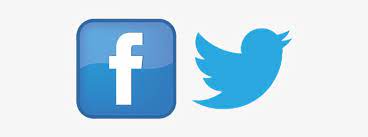 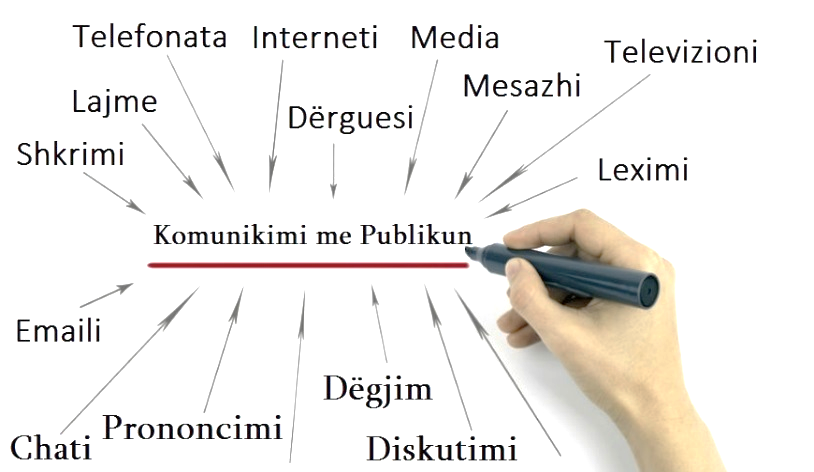 Takođe, u ovom periodu je redizajnirana web stranica MALS-a, dodat je link Instrument za kapitalna ulaganja, gde je objavljeno 7 dokumenata. U okviru zvaničnih društvenih mreža MALS-a, odnosno na Fejsbuku objavljeno je 285 informacija, 21 infografika i 2 video snimka uživo, dok je na Tviteru objavljena 91 informacija o aktivnostima. Takođe, medijima je poslato 14 saopštenja, 2 saopštenja, 5 poziva, 2 pojašnjenja i 2 čestitke, a razmotreno je 8 zahteva za pristup u javne dokumente.MALS je pripremio 233 dnevna izveštavanja elektronskih medija na albanskom i srpskom jeziku, urađeno je nedeljno izveštavanje u Kancelariji za javno komuniciranje pri Kabinetu premijera za nedeljni kalendar medijskih aktivnosti, pripremljen je godišnji Bilten MALS-a za 2021.godinu,  primljeno je 53 pitanja od medija, opština, civilnog društva i građana i 38 odgovora je vraćeno od strane MALS-a. Ostale aktivnosti u pozadini komunikacije sa javnošću bile su: priprema dva izveštaja o dodeli sredstava opština za oglašavanje i lokalna emitovanja, održane su 2 konferencije za štampu i sve aktivnosti MALS-a su kontinuirano praćene fotografijama.MALS je ostvario niz poseta kosovskim opštinama kako bi pažljivo pratio tehničku istručnu podršku koju projekat USAID TEAM pruža kosovskim opštinama u unapređenju informativnih praksi, javne komunikacije, transparentnosti i prakse učešća građana u donošenju odluka , kao i  identifikovanje potreba opštinskih službenika za informisanje za unutrašnju  izgradnju kapaciteta. Povodom Evropskog dana jezika, Kancelarija poverenika za jezike u saradnji sa Ministarstvom administracije lokalne samouprave i Misijom OEBS-a na Kosovu organizovala je onlajn interaktivnu sesiju „Sprovođenje jezičkih politika u okviru Kancelarije za javno informisanje i opštinskih web stranica “ i u tom slučaju su predstavljena dostignuća MALS-a za dve uzastopne godine 2019. i 2020. Povodom obeležavanja 25. novembra, Međunarodnog dana borbe protiv nasilja nad ženama, koji simbolizuje „ bela traka“, na zahtev Agencije za ravnopravnost polova pri Kancelariji premijera Kosova, objavljena  je na web stranici MALS-a i opština na  Kosova od 25. novembra do 10. decembra 2021. godine. MALS je u saradnji sa DEMOS-om i Asocijacijom kosovskih opština (AKO) održala dvodnevnu radionicu sa službenicima za odnose sa javnošću u opštinama u oblasti društvenih medija, korišćenja i bolje promocije u cilju produbljivanja komunikacije sa građanima i što bolje prezentacije aktivnosti i projekata opština.5.6. Stvaranje platforme unutrašnje kontrole i budžetske transparetnostiMALS, u okviru promena i razvojnih politika, ima za cilj da unapredi unutrašnje kontrole i poveća transparentnost kako bi pomogao u smanjenju unutrašnjih nepravilnosti ispunjavajući ulogi Nacionalne kancelarije za reviziju (NKR), jačanjem odgovornosti, transparentnosti i institucionalnu efikasnost, i  inspirisanje drugih ministarstava i opština da slede njihov primer. Ovaj projekat posredno deli ciljeve sa Strategijom lokalne samouprave (2016-2026) i služiće kao tehnička platforma i kao model delovanja/ponašanja u vezi sa opštinama, za:stvaranje finansijskih politika koje će uticati na lokalno ekonomski razvoj ( cilj # 1); stvaranje strukture upravljanja za obezbeđenje predstavnika i efikasne opštinske administracije(cilj# 2);jačanje opštinskih akapaciteta u cilju održivog razvoja u pružanju usluga (cilj # 3); jačanje partnerstva između lokalne uprave, civilnog društva i poslovnih subjekata (cilj # 4). Što se tiče ostvarivanja projekta (online platforme) za povećanje institucionalne odgovornosti i transparentnosti budžeta, ovaj projekat sufinansiraju Britanska ambasada i MALS, pri čemu ukupna vrednost projekta dostiže 60 hiljada evra, od čega 40 hiljada evra iz sredstava britanske ambasade i 20 hiljada evra od sredstava MALS-a, dok je vršilac projekta UNDP. MALS je održao 6 sastanaka, od kojih 2 zajednička sastanka predstavnika MALS-a, AID-a, Britanske ambasade, UNDP-a i kompanije za sprovođenje u cilju predstavljanja platforme i drugih modaliteta za njeno proširenje, i 4 sastanka tehničko-stručne prirode. Platforma za „Povećanje unutrašnje kontrole i budžetske transparentnosti troškova javnih sredstava MALS-a“  i održane su obuke za službenike MALS-a o: SOT modulu, modulu budžeta, modulu moji zahtevi – službena putovanja, modulu transparentnosti i odgovornosti, modulu vozila, modul sitnog novca, modul kapitalnih projekata, modul nabavke i modul troškova. Pored podrške Britanske ambasade na Kosovu i UNDP-a, koordinaciju i stalnu podršku vršila je i nadležna institucija, u ovom slučaju Agencija za informaciono društvo koja će u narednom periodu biti nosilac procesa jer ova platforma očekuje se da će se proširiti na druge institucije i opštine na centralnom nivou na Kosovu.5.7. Unutrašnja platforma izveštavanjaOnline izveštavanje je nastavljeno u integrisanom sistemu praćenja i izveštavanja. Utvrđen je godišnji plan rada MALS-a za 2021. godinu, nakon čega su jedinice MALS-a na nedeljnom nivou izveštavale o postignutom napretku. Istovremeno, nastavljeno je procedovanje akata koji podležu postupku ocene zakonitosti.5.8. Saradnja sa civilnim društvom Ministarstvo adminitracije lokalne samouprave nastavilo je sa uključivanjem civilnog društva u izradu politika i zakona za lokalnu samoupravu i sprovođenje strategije lokalne samouprave 2016-2026. Tokom ovog perioda MALS je održao 5 sastanaka sa Konsultativnim forumom lokalne samouprave sa organizacijama civilnog društva u cilju rasprave o oblastima koje utiču na lokalnu samoupravu na Kosovu. Kao rezultat sastanaka sa organizacijama civilnog društva, izdat je dokument o stavovima civilnog društva za nove opštinske organe koji će se uspostavitii nakon lokalnih izbora 2021. godine, a koji će služiti lokalnim učesnicima. U cilju promovisanja aktivnosti sa organizacijama civilnog društva, u okviru linka Konsultativnog foruma za lokalnu upravu na zvaničnoj web stranici MALS-a, podaci su ažurirani i dodani novi podaci u vezi sa zajedničkim aktivnostima.5.9. Razvoj kapaciteta opštinskih službenika MALS je u skladu sa ciljevima strategije za lokalnu samoupravu, odnosno jačanje institucionalnih kapaciteta opština, preduzela aktivnosti na sprovođenju aktivnosti predviđenih u ovoj oblasti. S tim u vezi, organizovani su sastanci sa KIJA-om i donatorima (DEMOS, GIZ, KLGI i OEBS) radi koordinacije aktivnosti oko organizovanja obuka za opštine u skladu sa planom obuke i pružanja podrške u sprovođenju plana obuke i proceni potreba. za obuku. U ovom periodu ostvarene su sledeće aktivnosti:Teme obuka: Elektronski sistem i neposredna  pomoć opštinama za korišćenje sistema Sistem upravljanja učinkom opština (SUUO), u saradnji sa projektom DEMOS, Procedura za davanje na korišćenje opštinske imovine, u saradnji sa KIJA-om, Kvalitet izveštavanja i provera podataka u SUUO, u saradnji sa KIJA, Preduniverzitetsko obrazovanje prema SUUO, u saradnji sa KIJA i DEMOS projektom, Microsoft office IT oblast, u saradnji sa KIJA i Aplikacija za IPA i TAIEX fondove, u saradnji sa GIZ projektom. Takođe, u saradnji sa Kancelarijom ILOS-a na Kosovu, i sa KP/KDU, sprovedena je obuka u oblasti ljudskih prava na temu 'Sprovođenje standardnih operativnih procedura za decu na poslu, sa KIJA-om je ostvarena obuka o “Etičkom kodeksu”, prava i odgovornosti u državnoj službi“, zatim sa USAID-om, sprovedena je obuka iz oblasti upravljanja projektima-javni ugovori, a sa OEBS-om i KLGI-om sprovedena obuka iz oblasti „Međuopštinska saradnja“.VI. Administracija, finansije i javna nabavka6.1. Administrcija i dinansijeTokom perioda januar-decembar 2021. godine urađena je priprema izrada standardnog prijemnog naloga za sitan novac i ubačeni su podaci o podnetim zahtevima za sitan novac. Dostavljeni su finansijski izveštaji za 2020. Početni zahtevi za angažovanje sredstava u SUFK-u, evidentiranje obaveza i troškova u SUFK-a su kontinuirano primljeni. Primljeni su predmeti i fakture za obradu plaćanja. Usklađivanje evidencije rashoda sa Odeljenjem Trezora u MF se analizira i usaglašava sa unutrašnjim izveštajima, što uključuje kontrolu izveštaja SUFK i izveštava se na mesečnom nivou. Upitnik za samoprocenu, Lista rizika, Izveštaj o planu rada, Izveštaji o praćenju, Mesečni izveštaji o obavezama, Mesečni izveštaji o rashodima su dostavljeni, a izveštaj o budžetu je poslat krajem svake nedelje. U ovom periodu je pripremljen i dostavljen Srednjoročni okvir troškova za  2022-2024. Takođe dostavljeni su: računovodstveni izvještaji na mesečnom nivou o opštim troškovima, Izveštaj o praćenju kapitalnih projekata za period januar-decembar 2020. godine; Izveštaj o praćenju kapitalnih projekata za period januar-mart, januar-jun i januar-septembar 2021. Izveštaji o neplaćenim računima za period januar-novembar u Ministarstvu finansija i izveštaji o ugovornim obavezama od aprila do novembra. Dana 4.6.2021. godine, upućen je zahtev za reviziju budžeta za 2021. godinu na osnovu Uputstva za reviziju budžeta za 2021. godinu dobijenog od MFPT-a.U martu i septembru pripremljeni su i dostavljeni: Periodični izveštaj o sprovođenju preporuka generalnog revizora, kao i akcioni plan za unapređenje sistema unutrašnje kontrole javnih finansija po odluci Vlade. .Budžet MALS-a za 2021. godinu (na osnovu izveštaja od 31.12.2021.) zajedno sa donacijom (93 Saveta Evrope i Svetske banke) iznosi 6.020.849,42 evra. Od ovog iznosa za period januar-decembar iz konsolidovanog budžeta potrošeno je 3.577.208,03 € ili 72,97% budžeta. Iz kategorije donacija 93 Saveta Evrope potrošeno je 170.018,22 € ili 64% budžeta, dok je iz donacije EB-Svetske banke potrošeno 125.494,44 € ili 14,72%. Ukupno, budžet MALS + donacije (93 Saveta Evrope i SB-Svetska banka) za period januar-decembar je utrošen u iznosu od: 3.872.717,69 ili 64,32%.MALS je za period januar-decembar 2021. godine pokrenuo šest (6) zahteva za regrutaciju-kretanje u okviru kategorije i dva (2) zahteva za unapređenje u skladu sa Zakona o javnim službenicima (ZJS) na snazi. Ažurirana je elektronska baza podataka za osoblje MALS-a, urađeno je upravljanje službenih putovanja, vođenje godišnjih odmora, medicinskih usluga. MALS je koordinirao aktivnosti sa KIJA u oblasti obuke osoblja. U cilju uključivanja mladih u kreiranje politike i donošenje odluka, tokom perioda januar-decembar 2021. godine u MALS-u je stažiranje pratilo ukupno osam (8) praktikanata (pripravnika). Što se tiče ukupnog broja zaposlenih u MALS-u prema podacima u periodu januar-decembar 2021. godine, broj zaposlenih je 116, od čega je 15 zaposlenih političko osoblje i 101 državni službenik. Od 101 državnog službenika 47 su muškarci ili 46,53%; i 54 žene ili 53,47%. Dok su po nacionalnosti: 90 Albanaca ili 89,11%, 9 Srba ili 8,91% i 2 Turaka ili 1,98%. Što se tiče rukovodećih pozicija, 2 šefa odeljenja su žene i 10 rukovodilaca odeljenja. Dok su muškarci: 1 sekretar (v.d.), 4 šefa odeljenja i 8 šefova odeljenja.6.2. Unutrašnja revizijaJedinica za unutrašnju reviziju (JUR) je završila rad za 2020. godinu tako što je izradila i prosledila višem rukovodstvu MALS-a i Centralnoj jedinici unutrašnje revizije u MFPT-u i izveštaj drugog polugodišta za period jul-decembar 2020. godine,  i godišnjeg izveštaja za 2020. godinu,  o radu JUR-a. Takođe, polugodišnji izveštaj o radu JUR-a za period januar-jun 2021. godine je obrađen u Centralnoj jedinici za usklađivanje unutrašnje revizije i višem rukovodstvu MALS-a.U skladu sa Godišnjim planom za 2021, JUR je izvršila sledeće revizije: 1. „Sistem upravljanja budžetom 2021-prva faza “; 2. „Upravljanje vozilima u MALS-a“; 3. „Upravljanje kapitalnim investicijama MALS-a za 2020. godinu“; i 4. „Sistem upravljanja nabavkama u MALS-2021“ i 5. „Sistem upravljanja budžetom 2021 – druga faza “. Takođe, na zahtev ministra, sprovedene su ad hoc revizije: 1. „Kapitalni projekti koji nisu realizovani u 2020. godini i preneti na realizaciju u 2021. godini“; i 2. „Ponovna procena učinka za 2019. za grant za opštinski učinak za fiskalnu 2021. godinu“. Odlukom ministra od 10.06.2021. godine formirana je Komisija za reviziju i u drugom periodu 2021. godine predviđeno je održavanje planiranih sastanaka, ali zbog toga što je predsedavajući JUR-a bio angažovan u periodu održavanja lokalnih izbora, nije bilo moguće održati redovan sastanak kako je planirano. JUR je kontinuirano pružala nedeljno izveštavanje i pružala savetodavne/konsultantske usluge Glavnom administrativnom službeniku (GAS-u), Glavnom finansijskom službeniku i drugima u zavisnosti od zahteva.6.3. Javna nabavka U periodu januar – decembar 2021. godine, odeljenje nabavke je razvilo svoje planirane aktivnosti kao što su: 16 razvijenih aktivnosti nabavke, 7 kvotacija minimalnih cena, 7 kvotacija cena; 3 mini tenderske procedure i 1 srednje vrednosti.